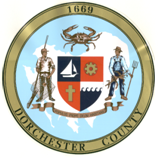 DORCHESTER COUNTY BOARD OF APPEALSApril 6, 2023Agenda The Dorchester County Board of Zoning Appeals will conduct a meeting on Thursday, April 6, 2023 at 7pm in County Office Building Room 110, at 501 Court Lane, Cambridge MD 21613.Attendees are given the option to come in person on call in:People physically attending the meeting are asked to wear facial coverings to enter and exit the building, and respect the 6 foot distancing regulations while sitting in the meeting room (to enter, please use the door on the North side of the Building) Please call 1-602-580-9329, access code 6545598#. Please mute the call and speak when asked for comments.Call to OrderIntroductions by ChairmanAdoption of minutesReading of scheduled cases:BOA Case #2746 Sherman: Variance, Tax ID 12-004206, Clark Canning House RD, Cambridge, MD (Zoned, AC – Agricultural Conservation District) Variance for new line division created the subdivision process to be less than 200” from an existing poultry house. Variance requested: 62 feet.BOA Case #2752 Brummel: Special Exception, 5366 Airey’s Road, Cambridge, MD (Zoned AC – Agricultural Conservation) Special Exception to allow construction of an accessory structure prior to a primary structure. BOA Case #2756, New Market Solar, Special Exception & Variance, South of Rhodesdale Road, East New Market, MD (Zoned RR-C Rural Residential Conservation) Request to allow special exception approval for: the installation of a utility scale solar energy system, the installation of a substation, and a Variance for an 8 foot tall security perimeter fence. *Please note the record has been closed on this case and the meeting is only deliberation and voting purposes.For questions, please call Susan Webb, Director at (410) 228-3234.